Stephen F. Austin State University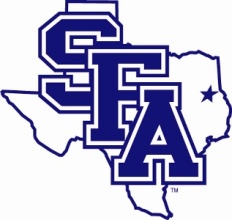 SALVAGE PROPERTY REQUEST FORMDepartments must get Property Office approval BEFORE disposing of or cannibalizing SFA property.  List the property below that is to be disposed of or cannibalizedEmail this form to the Property Office at property@sfasu.edu for approval of the disposal method or other instructionsPROPERTY OFFICE APPROVAL OF DISPOSALSIGNATURE   Property Office                           Printed Name                            DateAfter receipt of this signed form from the Property Office showing approval, the property may be disposed of in the manner listed Fill in the Date of Disposal for each itemSign belowMail the signed original form to the Property Office at Box 13030By signing below, I certify that the property listed above was destroyed and disposed of according to procedure and all inventory tags and usable parts were removed.  SIGNATURE    Equipment Manager                 Printed Name                            Campus ID #                         (Department Head)DateDepartmentPhone #Fax #Box #Equipment ManagerSFA Inv #DescriptionPurch DatePurchCostMethod of DisposalDate of Disposal